Аналитическая справка по итогам репетиционного ЕГЭ по английскому языку в 11 классе.Цель: диагностика уровня подготовленности обучающихся 11 класса к успешной сдаче ЕГЭ по английскому языку.Инструментарий: репетиционный ЕГЭ.Сроки: 19, 23 ноября 2020 года.Исполнитель: Абубакарова Ж.Ж., заместитель директора по УВР.      Согласно плану ВСОКО школы 19 и 23 ноября 2020 года был проведён репетиционный ЕГЭ по английскому языку. Экзамен по данной учебной дисциплине планируют сдавать пятеро обучающихся. Экзамен согласно Инструкции проводился в два этапа: 19 ноября была проведена письменная часть (чтение + грамматика + лексика); 2 этап – аудирование – был проведён 23 ноября. Нарушений при проведении репетиционного ЕГЭ по английскому языку выявлено не было.      Результаты репетиционного ЕГЭ по английскому языкк представлены в таблице.Диаграмма уровня обученности и качества знанийпо итогам репетиционного ЕГЭ по английскому языку.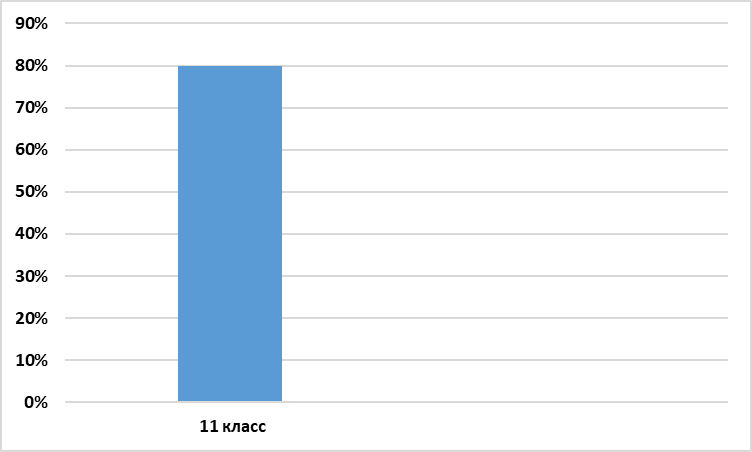       Наиболее типичные ошибки, допущенные обучающимися:Степени сравнения прилагательных.Вспомогательные глаголы прошедшего времени.Глагол  to be  в прошедшем времени.Модальные глаголы.Настоящее совершенной время.Будущее время.Использование глагола have во времени.Притяжательные местоимения. Суффиксы и префиксы.Выводы:      В репетиционном ЕГЭ по английскому языку приняли участие 5 обучающихся, которым предстоит сдавать экзамен по данной учебной дисциплине. Результаты, позволили сделать вывод о том, что уровень подготовленности довольно низок. Обучающиеся слабо владеют лексикой и грамматикой, низок уровень аудирования.Рекомендации:Ахмадовой Э.Х., учителю английского языка, в целях повышения мотивационной сферы обучающихся, использовать современные образовательные технологии, ИКТ.На каждом уроке планировать проведение сопутствующего повторения по «запавшим» темам.На каждого обучающегося завести Карту индивидуальных достижений, что позволит проследить динамику.Классному руководителю проинформировать родителей (законных представителей) обучающихся о результатах репетиционного ЕГЭ по английскому языку.Заместитель директора по УВР:                        Абубакарова Ж.Ж.№Списокобучающихся№ вариантаРезультаты пись-менной частиРезультаты пись-менной частиВторой этапВсего балловВсего балловФИО учителя№Списокобучающихся№ вариантаЛексика и грам.ЧтениеАудирова-ниеВсего балловВсего балловФИО учителя1Бисултанов Р.6712827 б.3Ахмадова Э.Х.2Дохаев Ислам187121433 б.33Хадаева Раяна1748921 б.24Хадаева Нурьян191161128 б.35Шуаипова Лиза712121236 б.3Средний балл81011293КлассСдавали Получили отметкиПолучили отметкиПолучили отметкиПолучили отметкиУровень обученностиУровень качестваКлассСдавали «5»«4»«3»«2»Уровень обученностиУровень качества115--4180%0%